       Vocabulary Learning Homework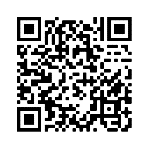 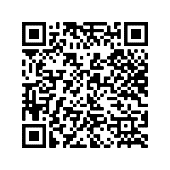       Year 8 German – Term 2.1 Week 1Part 1: Practise on Quizlet for 15 minutes. Do the following tasks: Write (both translating into English and into German); Spell (hear & type); Test (all questions).Parts 2-4 will take about 15 minutes. Part 2: Listen and repeat the word, then spell it in German, then write it in English. Access your audio file  (or scan the QR code above).	Part 3a) Associations: Click on the box next to the word that is most closely connected with the word in bold.Part 3b) Antonyms: Click on the box next to the word that has the opposite meaning to the word in bold.Part 3c) Word substitution: Click on the box next to all of the words that could replace the word in bold to form a grammatically correct sentence with a sensible meaning.Part 4: Speaking

Before you start Part 4, go to: vocaroo.com. It will open in a new tab. Click the red record button, then come back to this list of words.Say the German for the words below. Remember to say the word for ‘the’ if needed.Now go back to the Vocaroo window. Click on the red button. Click on "Save & Share". Copy & paste the URL for your Vocaroo recording here:Spell itWrite it in EnglishSpell itWrite it in English162738495[blank][blank]1) danken4) frischwiederdie Erfahrungschenkenerfahreneigenkletterndie Luftdie Luft2) die Pflanze5) kletternder Waldeigendurchdie Jahreszeitantwortenbequemgestiegender Berg3) Dezember6) erfahrenMärzdie Fahrterfahrenkletternfreundlichder Blickdie Jahreszeitdie Erfahrung1) ihr2) schenkendirkriegenihmdankenfürbegreifenachder Wechsel1) Meine Mutter schenkt ihm die Schuhe.5) Ist der Schauspieler im Bad geblieben?dirgeschwommenichgestiegeneigenantwortenihrdanken2) Sind die Pflanzen für Ulrike? 6) Im Klassenzimmer muss man ihm antworten.ihrschenkensiedankendichfreundlichgestiegenwieder3) Laura hat jetzt ihre eigenen Schuhe.7) Die Sportlerin wandert für den Wald.erfahrenklettertbequemenfrischerwiederdurchfreundlichenihr4) Man kann im März in den Bergen klettern.8) Thomas und Fabian sind freundlich und sie sind im Wald.wiederküssenwandernwandernbequemklettertdie Erfahrunggeblieben1kriegen6antworten2ihm7schenken3für8danken4dir9ihr5eigen[blank]